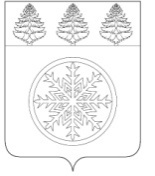 РОССИЙСКАЯ ФЕДЕРАЦИЯИРКУТСКАЯ ОБЛАСТЬДумаЗиминского городского муниципального образованияРЕШЕНИЕ         от 24.11.2022		        г. Зима			  № 249О подготовке объектов жилищно-коммунальногохозяйства к отопительному сезону 2022-2023 гг. Заслушав и обсудив информацию заместителя председателя Комитета жилищно-коммунального хозяйства, транспорта и связи администрации Зиминского городского муниципального образования – начальника отдела экономики Козяеву Г.В. о подготовке объектов жилищно-коммунального хозяйства к отопительному сезону 2022-2023 гг., руководствуясь пунктом 4 части 1 статьи 16 Федерального закона от 06.10.2003 № 131-ФЗ «Об общих принципах организации местного самоуправления в Российской Федерации», статьей 36 Устава Зиминского городского муниципального образования, статьей 66 Регламента Думы Зиминского городского муниципального образования, Дума Зиминского городского муниципального образованияР Е Ш И Л А:1. Принять к сведению информацию о подготовке объектов жилищно-коммунального хозяйства к отопительному сезону 2022-2023 гг. (прилагается).ИНФОРМАЦИЯ о подготовке объектов жилищно- коммунального хозяйствак отопительному сезону 2022-2023 гг.Подготовка объектов жилищно-коммунального хозяйства к отопительному сезону 2022-2023 годов проводится в рамках реализации:1) подпрограммы «Модернизация объектов коммунальной инфраструктуры Иркутской области» на 2019 – 2024 годы государственной программы Иркутской области «Развитие жилищно-коммунального хозяйства и повышение энергоэффективности Иркутской области» на 2019 – 2024 годы, утвержденной постановлением Правительства Иркутской области от 11 декабря 2018 года № 915-пп;2) муниципальной программы Зиминского городского муниципального образования «Жилищно-коммунальное хозяйство» на 2020-2025 гг.Контроль за ходом подготовки объектов жилищно-коммунального хозяйства к работе в зимних условиях осуществляет комиссия, созданная постановлением администрации Зиминского городского муниципального образования от 27.04.2022 года № 420 «О создании комиссии по проведению проверки готовности к отопительному периоду 2022-2023 годов теплоснабжающих, теплосетевых организаций и потребителей тепловой энергии на территории Зиминского городского муниципального образования».Дата начала отопительного сезона на территории города - 15 сентября (определена постановлением адм. ЗГМО от 08.09.2022 №844).По состоянию на 31.10.2022 г. предприятиями города в полном объеме проведены работы текущего и капитального характера, объекты коммунальной инфраструктуры г. Зимы находятся в полной технической готовности, готовность многоквартирных домов и соц. объектов составляет 100 %  (200 МКД, 37 объекты соц. сферы). Запас угля:  ООО «Комфорт-Сити» - 1949 тонн (34 суток), суточный расход составляет 56 тонн, филиал Зиминский АО «ДСИО» - 177 тонн, суточный расход составляет 0,5 тонн. Информация о подготовке к отопительному периоду в разрезе коммунальных услуг:Теплоснабжение.Общая протяженность тепловых сетей по городу составляет 56,00 км, из которых ветхие – 24,93 км. (44,5%).  В рамках подготовки к отопительному сезону  заменено ветхих тепловых сетей – 1,22 км.В целом по Зиминскому городскому муниципальному образованию отпуск тепловой энергии на объекты жилищного фонда и социальной сферы осуществляют два теплоснабжающих предприятия и одна теплосетевая организация:ООО «Комфорт-Сити» - выработка и транспортировка тепловой энергии от муниципальных котельных, предприятие осуществляет свою деятельность с 24.07.2019 г. Филиал Зиминский АО «Дорожная служба Иркутской области» - выработка и транспортировка тепловой энергии с 2010 года. ООО «Теплосервис» - транспортировка тепловой энергии от Ново-Зиминской ТЭЦ.В эксплуатации:- ООО «Комфорт-Сити» находятся - 6 котельных на твердом топливе;- ООО «Теплосервис» находятся  5 ед. центральных тепловых пунктов (в т.ч. корректирующая насосная станция);- филиал Зиминский АО «ДСИО» -1 ед., котельная на твердом топливе.По состоянию на 09.09.2022 г. подготовлено 7 ед. котельных на твердом топливе (100%), в том числе 6 муниципальных, 2  электрокотельных(100%), 5 ед. центральных тепловых пунктов ( в т.ч. корректирующая насосная станция) (100%).В рамках подпрограммы «Модернизация объектов коммунальной инфраструктуры Иркутской области» на 2019 – 2024 годы государственной программы Иркутской области «Развитие жилищно-коммунального хозяйства и повышение энергоэффективностиИркутской области» на 2019 – 2024 годы, утвержденной постановлением Правительства Иркутской области от 11 декабря 2018 года № 915-пп в июле текущего года начата реализация проекта реконструкции системы теплоснабжения западной части г.Зима (1 этап, рассчитанный на 3 года (2022-2024 гг.)), который позволит закрыть 3 угольные котельные №№ 1, 3, 9 и перейти на единого поставщика тепловой энергии. Протяженность тепловой сети по 1 этапу составит 4532,76 м. В восточной части города за счет средств теплосетевой организации ООО «Теплосервис» выполнены работы по замене трубопровода тепловой сети на участках:- от ТК- 4-25 до ТК-4-25е ул. Садовая, 5 протяженность – 717 м;- от ТК-4-25 (ул. Садовая) до МБОУ СОШ № 26 (ул. Трактовая, 2) протяженность – 287 м;-  от ТК-31 (ул. Московский тракт) протяженность – 80 м;-  от ТК-1-30 (ул. Бугровая, 33) до ТК-1-37 (ул. Бугровая, 37) протяженность – 143 м.Общая протяженность новых участков трубопровода составила 1227 м.В западной части города за счет средств теплоснабжающей организации ООО «Комфорт-Сити» были выполнены работы по ремонту котельно-вспомогательного оборудования и замене участков тепловой сети:- текущая подготовка котельно-вспомогательного оборудования котельной №1(профилактические работы: ревизия запорной арматуры, поверка контрольно-измерительных приборов);- ремонт котельно-вспомогательного оборудования котельной №3 (капитальный ремонт конвективного пучка котлов № 1,2, капитальный ремонт сетевого насоса № 1, капитальный ремонт дробилки ДО-1, замена рабочего колеса на дымососе, текущий ремонт бака-аккумулятора);-  ремонт котельно-вспомогательного оборудования котельной № 4(капитальный ремонт дымососа ДН-8-1500, текущий ремонт бункера топливоподачи);-  текущая подготовка котельно-вспомогательного оборудования котельной № 7(профилактические работы: ревизия запорной арматуры, поверка контрольно-измерительных приборов);-  ремонт котельно-вспомогательного оборудования котельной № 9(капитальный ремонт дымососа ДН-10-1500, текущий ремонт системы топливоподачи);-  текущая подготовка котельно-вспомогательного оборудования котельной № 12(профилактические работы: ревизия запорной арматуры, поверка контрольно-измерительных приборов);- текущий ремонт тепловой сети по ул. Курзенкова протяженность – 140 м.- текущий ремонт изоляции тепловой сети ул. Клименко (территория котельной № 1) протяженность – 55 м;- текущий ремонт изоляции тепловой сети ул. Федорова (от котельной № 4) протяженность – 114 м;- текущий ремонт изоляции тепловой сети ул. Романца протяженность – 167 м; - текущий ремонт изоляции тепловой сети ул. Октябрьская протяженность – 165 м.Общая протяженность (новых) отремонтированных участков трубопровода - 140 м, общая протяженность участков трубопровода с новой изоляцией составила 501 м.Водоснабжение.Обеспечение потребителей г. Зимы питьевой водой осуществляет ООО «Водоснабжение».Общая протяженность сетей водоснабжения – 97,807 км, из которых ветхие 18,29 км (18,7%). В рамках подготовки к отопительному сезону за счет средств ресурсоснабжающей организации был выполнен следующий объем работ: - ревизия задвижек - 25 ед.; - промывка и дезинфекция резервуаров чистой воды на водозаборе, водопроводной сети, ревизия запорной арматуры;- реконструкция участка водопроводной сети по ул. Герцена от ул.К. Маркса до пер. Подъездной протяженность – 1001,3 м;- реконструкция участка водопроводной сети от ул. Революционная по ул. Зеленый луг до  МКД 6 микрорайона Ангарский.- замена ввода в МКД по ул. Григорьева, 16;Общая протяженность отремонтированных участков водопроводной сети составила 1455,3 м.Водоотведение.Протяженность канализационных сетей по городу 35,168 км, ветхих канализационных сетей – 23,651км (67,3%) В период подготовки к зимнему отопительному сезону за счет средств ресурсоснабжающей организации ООО «Сток-Сервис» выполнен следующий объем работ:- ревизия арматуры  на городских канализационных очистных сооружениях;- очистка грабельной на КНС Маяковского, ЛДК, Донская, Клименко, II-Строитель, Садовая;- капитальный ремонт КНС ул. Клименко, 22А;- капитальный ремонт КНС, ул. Садовая, 22Б.Кроме того, на территории города активно ведется работа по капитальному ремонту жилищного фонда. В многоквартирных домах обновляются кровли, утепляются фасады, производится замена инженерных сетей.  В рамках региональной программы капитального ремонта общего имущества в многоквартирных домах на территории Иркутской области на 2014-2043 годы в 2022 году - 22 МКД общей площадью 58946,6 кв.м на сумму 133 021 308,7 рублей(средства собственников). Подводя итог работы по подготовке к отопительному периоду необходимо сказать, что ежегодно увеличиваются объемы работ и объем денежных средств на ремонты, реконструкцию жилищно-коммунальной инфраструктуры. По сравнению с 2021 годом, объемы затратЗапланированные на 2022 год мероприятия по подготовке объектов жилищно-коммунального комплекса к работе в зимних условиях выполнены в полном объеме, все предприятия работают в штатном режиме. Отопительный сезон 2022-2023 годов на территории Зиминского городского муниципального образования начат своевременно. Председатель Думы Зиминского городского муниципального образованияМэр Зиминского городского муниципального образования________________Г. А. Полынцева_____________А. Н. Коновалов Приложениек решению Думы Зиминского городскогомуниципального образованияот  24.11.2022 г. № 249№ п/пПредприятие20212022% роста к 2021 году1ООО «Комфорт-Сити»7 628, 388 856,612ООО «Теплосервис»16 674 ,8123 647,88Всего по теплоснабжению: 24303,232504,5133,73ООО «Водоснабжение»8 018,856 064,0875%4ООО «Сток-Сервис»4 446,134 699,60105,7%5ФКР ИО63 723,19138 010,31В 2,2 разаИТОГО средств на подготовку к отопительному периоду 2022/2023:100 491,36181 278,48180,4 %С учетом реализации 1 этапа проекта по Реконструкции системы ТС Зап.части г.Зимы361662,11в 3,6 раза